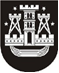 KLAIPĖDOS MIESTO SAVIVALDYBĖS TARYBASPRENDIMASDĖL dalyvavimo mėlynosios vėliavos programoje2019 m. vasario 21 d. Nr. T2-38KlaipėdaVadovaudamasi Lietuvos Respublikos vietos savivaldos įstatymo 6 straipsnio 28 dalimi, Klaipėdos miesto savivaldybės taryba nusprendžia:1. Pritarti Klaipėdos miesto savivaldybės administracijos dalyvavimui 2019 m. Mėlynosios vėliavos programoje.2. Skelbti šį sprendimą Klaipėdos miesto savivaldybės interneto svetainėje.Savivaldybės merasVytautas Grubliauskas